O bloco econômico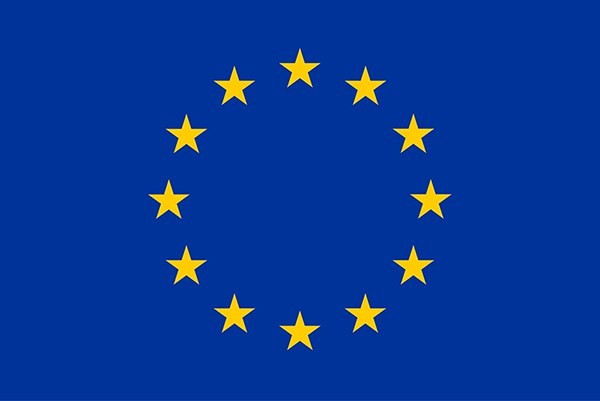 A União Europeia (UE) é uma união econômica e política de 28 Estados-membros situados principalmente na Europa. A UE tem as suas origens na união de seis países em 1957. O território  da  UE  foi  aumentando  de  dimensão  através  da adesão de novos  Estados-membros,  ao mesmo tempo em que   aumentava   a   sua   esfera   de   influência   através   da inclusão   de   novas   competências   políticas.   A   UE   atua através   de   um   sistema   de   instituições   supranacionais independentes      e      de      decisões      intergovernamentais negociadas  entre  os  Estados-membros.   A  União  Europeia também   exerce   influência   para   além   da   Europa,   sendo modelo de integração pra grupos de outros continentes.O bloco e a OEAA União Europeia é um membro observador  permanente da Organização dos Estados Americanos. Tendo uma rela- ção geralmente amigável com a OEA, usa a organização como meio de diálogo para questões que envolvem a Amé- rica Latina. A UE tem também usado a organização como mediadora para interferir nas questões, tanto domésticas quanto externas, dos países membros da OEA e da América Latina. Ambas, UE e OEA, tem buscado cada vez mais au- mentar a coesão entre eles.Relações com as questões indígenasHá um forte discurso por parte das comunidades latinas de que a Europa deve algo a essas comunidades, seja devido a uma dívida histórica fundada nas invasões atribuídas à “descoberta” da América com os massacres feitos contra esses povos e a extinção de suas culturas, seja devido à uma dívida atual de empresas europeias que usam de recursos ou de territórios de povos indígenas para produzir, pesqui- sar ou ainda mais gravemente, registrar patentes de ele- mentos naturais ainda não explorados pelas nações nas quais esses povos se encontram. A União Europeia, porém, reconhece a questão indígena e sua dívida com a mesma,portanto se dispõe a ser um vetor desse discurso para os países latino-americanos que não atendem às demandas de sua população indígena e muitas vezes usa de sua relevân- cia no Sistema Internacional para interferir nessas ques- tões. A questão empresarial e de exploração dos territórios indígenas acaba sendo superficialmente comentada, e des- te modo ainda não foi oferecida uma solução.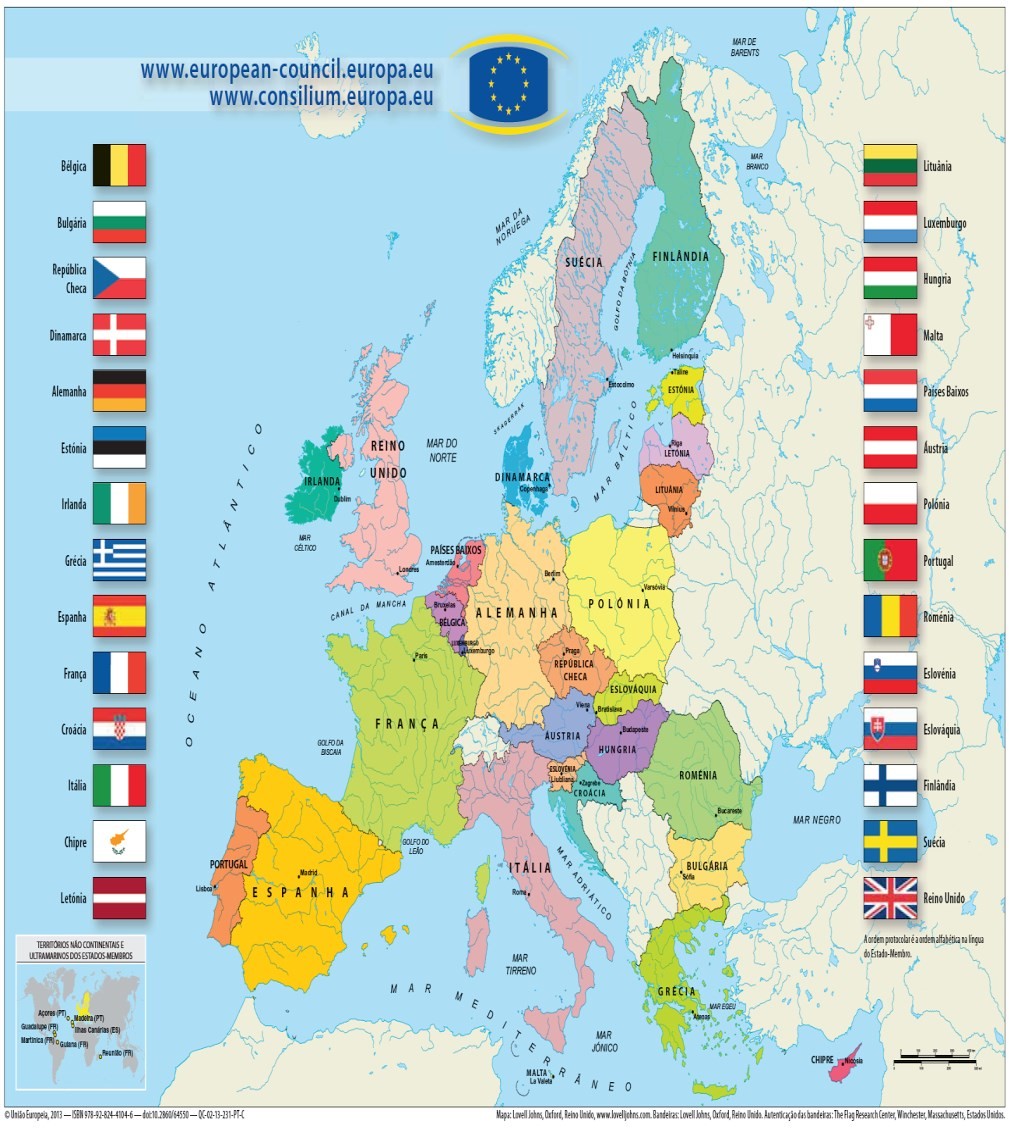 